 2024-05-16                                                             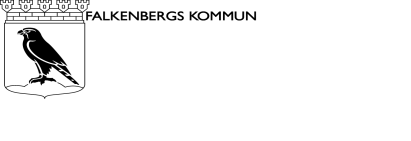 Utprovningsprotokoll vid förflyttning med TurnAidTurnAid utprovad till…………………………………………….………Födelsedata……………………………TurnAid förskriven av……………………………………………… Telefon……………………………………… Delgiven…………..………………………............................................Datum……………………………………TurnAid används tillsammans med: TurnAid draglakan, TurnAid glidlakanSyfte:…………………………………………………………………………………………………………………….Vändlakan används vid följande moment   Sköta nedre hygien Högre upp i sängPositionering på vänster/höger sidaPå och avklädningApplicering av lyftseleSåromläggningInstruktion till personalen:………………………………………………………………………………………………………………………………………………………………………………………………………………………………………………………………………………………………………………………………………………………………………………………………………………………………………………………………………………………………………………………OBSTurnAid får endast användas av personal som fått instruktion av HSL-personal eller superanvändare och som känner sig säker på användningen. Instruktion till vårdtagaren:………………………………………………………………………………………………………………………………………………………………………………………………………………………………………………………………………………………………………………………………………………………………………………………………………………………………………………………………Instruktion till vårdtagaren:………………………………………………………………………………………………………………………………………………………………………………………………………………………………………………………………………………………………………………………………………………………………………………………………………………………………………………………………Observera– Observera klämrisken vid grindarna– Kontakta arbetsterapeut/fysioterapeut om brukarens vikt, funktionsnivå eller behov förändras. Observera– Observera klämrisken vid grindarna– Kontakta arbetsterapeut/fysioterapeut om brukarens vikt, funktionsnivå eller behov förändras. 